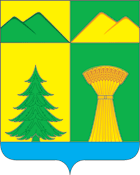 В связи с образованием новых улиц в пгт. Дровянная и целях приведения в соответствие нормативного правового акта, руководствуясь статьёй 19 Федерального закона от 12.06.2002 № 67-ФЗ «Об основных гарантиях избирательных прав и права на участие в референдуме граждан Российской Федерации», Уставом муниципального района «Улётовский район» Забайкальского края, принятым решением Совета муниципального района «Улётовский район» Забайкальского края от 03.12.2014 № 146, по согласованию с Улётовской районной территориальной избирательной комиссией (постановление от 24 мая 2021 года № 7), администрация муниципального района «Улётовский район» Забайкальского края              п о с т а н о в л я е т:1. Внести в пункт 1 постановления администрации муниципального района «Улётовский район» Забайкальского края от 05.06.2018 № 245/н «Об образовании избирательных участков для проведения выборов и референдумов на территории муниципального района «Улётовский район» Забайкальского края» следующие изменения:1.1. в разделе «Николаевский избирательный участок 3307» словосочетание «с. Николаевское, ул. Октябрьская 68, телефон  5-13-55» заменить на словосочетание «с. Николаевское, ул. Октябрьская 49, телефон  5-14-45»;1.2. в разделе «Дровянинский избирательный участок 3322» в абзаце «улицы: Афанасьева, Береговая, Богданова, Весенняя, Горняцкая, Заводская, Кирова, Кооперативная, Лесная, Лесной переулок, Молодежная, Нагорная, Пионерская, мкр. Победа, Профсоюзная, Российская, Солнечная, Сосновая, Спортивная, Цветочная, Цветочный переулок, Черновская, Шахматная, 1 Микрорайон» добавить улицу «, Харанорская.»;1.3. в разделе «Дровянинский избирательный участок 3325» в абзаце «улицы: Большая, Дорожная, Ингодинская, Калинина, Климова, Комсомольская, Красногвардейская, Кузнечная, Луговая, Новая, Партизанская, Строительная, Таёжная, Школьная» добавить улицу «, Ясная.».2. Настоящее постановление официально опубликовать (обнародовать) в газете «Улётовские вести» и на официальном сайте муниципального района «Улётовский район» в информационно-телекоммуникационной сети «Интернет» в разделе «	Документы» - «Правовые акты администрации» - https://uletov.75.ru/.3. Контроль исполнения настоящего постановления оставляю за собой.Глава муниципального района«Улётовский район»                                                                  А.И. СинкевичАДМИНИСТРАЦИЯ МУНИЦИПАЛЬНОГО РАЙОНА«УЛЁТОВСКИЙ РАЙОН»ЗАБАЙКАЛЬСКОГО КРАЯПОСТАНОВЛЕНИЕАДМИНИСТРАЦИЯ МУНИЦИПАЛЬНОГО РАЙОНА«УЛЁТОВСКИЙ РАЙОН»ЗАБАЙКАЛЬСКОГО КРАЯПОСТАНОВЛЕНИЕАДМИНИСТРАЦИЯ МУНИЦИПАЛЬНОГО РАЙОНА«УЛЁТОВСКИЙ РАЙОН»ЗАБАЙКАЛЬСКОГО КРАЯПОСТАНОВЛЕНИЕ«01» июня 2021 года№ 267 /нс.УлётыО внесении изменений в постановление администрации муниципального района «Улётовский район» Забайкальского края от 05.06.2018 № 245/н «Об образовании избирательных участков для проведения выборов и референдумов на территории муниципального района «Улётовский район» Забайкальского края»О внесении изменений в постановление администрации муниципального района «Улётовский район» Забайкальского края от 05.06.2018 № 245/н «Об образовании избирательных участков для проведения выборов и референдумов на территории муниципального района «Улётовский район» Забайкальского края»О внесении изменений в постановление администрации муниципального района «Улётовский район» Забайкальского края от 05.06.2018 № 245/н «Об образовании избирательных участков для проведения выборов и референдумов на территории муниципального района «Улётовский район» Забайкальского края»